Concert découverte et conférence du musicologue Claude Dauphin dans le cadre du Mois de l'histoire des noirsLe lundi 28 février, concert à partir de 9 h et conférence à 19h30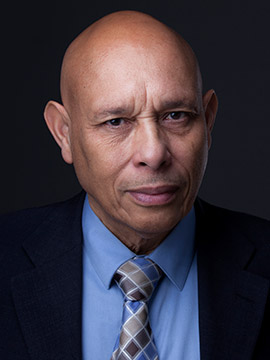 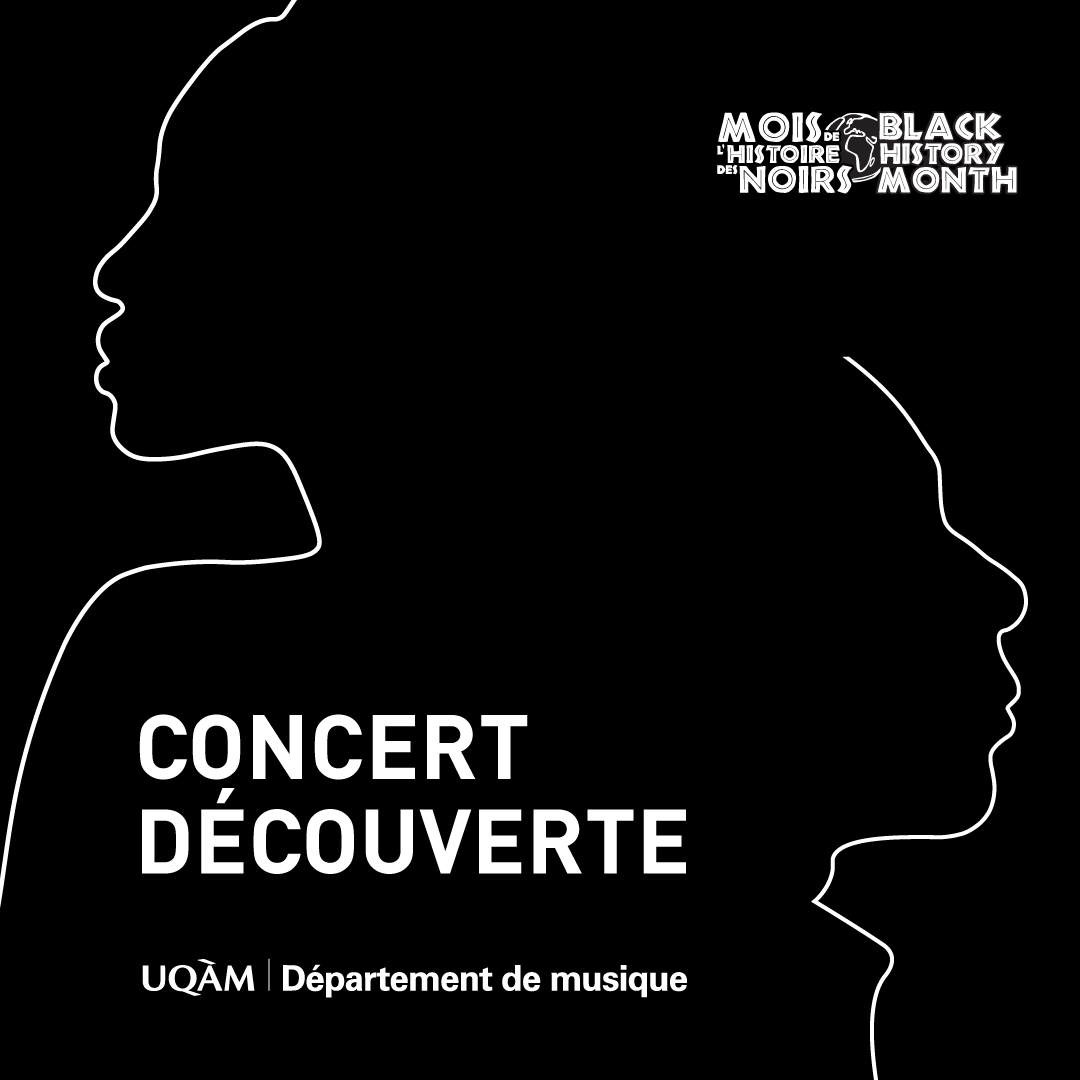 